Distributive Property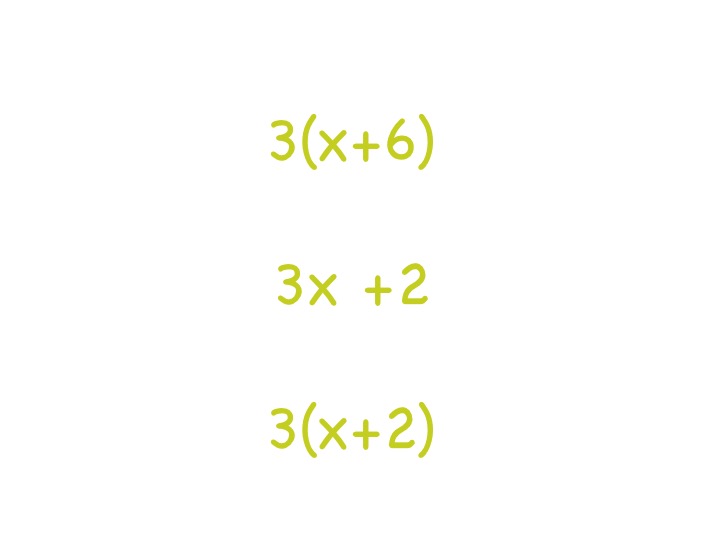 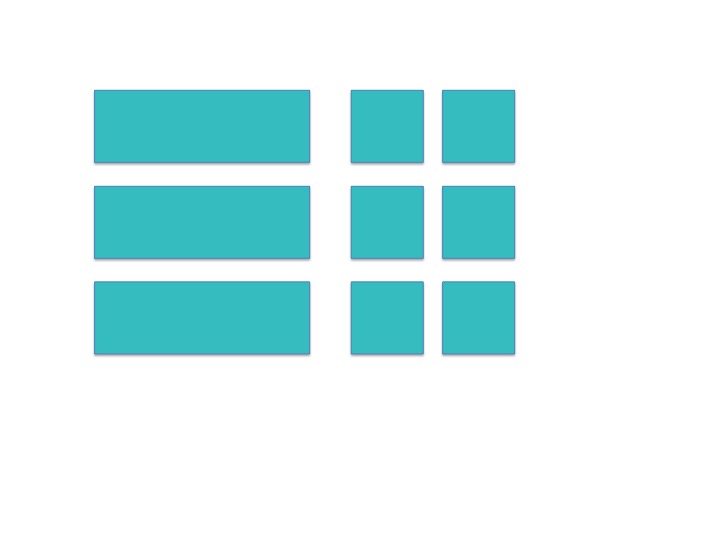 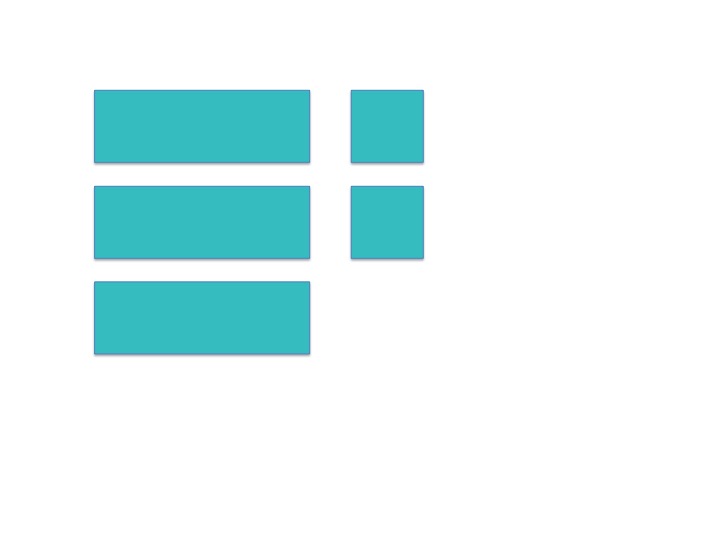 